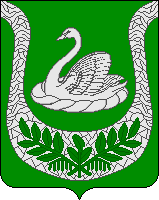 Администрация муниципального образования«Фалилеевское сельское поселение»муниципального образования«Кингисеппский муниципальный район»Ленинградской областиПОСТАНОВЛЕНИЕОт  27.12.2018 г  № 177В соответствии с Федеральным законом от 23 ноября . № 261-ФЗ «Об энергосбережении и о повышении энергетической эффективности и о внесении изменений в отдельные законодательные акты Российской Федерации», в целях решения вопросов местного значения по энергосбережению и энергетической эффективности, на основании Федерального закона № 131-ФЗ от 06.10.2003 г. «Об общих принципах организации местного самоуправления в Российской Федерации», руководствуясь Уставом МОпостановляю:1. Постановление № 9 от 01.09.2016 г «Об утверждении Муниципальной программы «Энергосбережение и повышение энергетической эффективности на территории муниципального образования «Фалилеевское сельское поселение» в период 2015-2018гг.» считать утратившим силу.2. Постановление № 102 от 01.09.2016 г О внесении изменений в постановление администрации  МО «Фалилеевское сельское поселение»  от 09.02.2015 «Об утверждении Муниципальной программы «Энергосбережение и повышение энергетической эффективности на территории муниципального образования «Фалилеевское сельское поселение» в период 2015-2018гг2.  Утвердить Муниципальную программу «Энергосбережение и повышение энергетической эффективности на территории муниципального образования «Фалилеевское сельское поселение» в период 2019-2022 гг.» согласно приложению № 1.3. Финансирование мероприятий, предусмотренных Муниципальной программой «Энергосбережение и повышение энергетической эффективности на территории муниципального образования «Фалилеевское сельское поселение» в период 2019-2022 гг.», осуществлять за счет средств местного бюджета с учетом объемов и мероприятий, предусмотренных муниципальной программой «Комфортное и безопасное проживание натерритории МО «Фалилеевское сельское поселение»» на 2019 г.4. Постановление вступает в силу с момента официального размещения на официальном сайте МО «Фалилеевское сельское поселение» www.falileevo.ru.Глава администрации«Фалилеевское сельское поселение»			         С.Г. Филиппова  Паспорт Муниципальной программы«Энергосбережение и повышение энергетической эффективности на территории муниципального образования «Фалилеевское сельское поселение» Кингисеппского муниципального района Ленинградской области в период 2019-2022гг.». Полное наименование Муниципальной программы: «Энергосбережение и повышение энергетической эффективности на территории муниципального образования «Фалилеевское сельское поселение» Кингисеппского муниципального района Ленинградской области в период 2019-2022гг.».Заказчик Муниципальной программы: администрация муниципального образования «Фалилеевское сельское поселение» муниципального образования « Кингисеппский муниципальный  район»  Ленинградской области (далее – администрация).Руководитель: Филиппова Светлана Геннадьевна.Должность:  глава администрации.Контактные телефоны: (881375) 66-448.Адрес: 188462 Ленинградская область Кингисеппский район д. Фалилеево, 34Основания для разработки:Федеральный закон от 23 ноября 2009 года № 261-ФЗ «Об  энергосбережении и о повышении энергетической эффективности и о внесении изменений в отдельные законодательные акты Российской Федерации» (далее – Закон);Устав муниципального образования «Фалилеевское сельское поселение» Кингисеппского района Ленинградской области (далее – Устав МО).Объект Муниципальной программы: предприятия и организации, деятельность которых связана с использованием энергетических ресурсов, граждане, проживающие на территории муниципального образования «Фалилеевское сельское поселение» Кингисеппского муниципального района Ленинградской области (далее – поселение).Количество участников: Муниципальная программа рассчитана на жителей поселения в целом.География Муниципальной программы: муниципальное образование «Фалилеевское сельское поселение» Кингисеппского района Ленинградской области (9 населённых пунктов).Период реализации Муниципальной программы: 2019-2022гг.Обоснование актуальности разработки Муниципальной программы: Закон. Задача снижения расходов на энергоресурсы относится к приоритетной в области экономической, социальной и бюджетной политики Администрации муниципального образования «Фалилеевское сельское поселение». Повышение эффективности использования энергии - не просто способ снижения издержек, а важнейший источник перспективного развития поселения, рычаг подъема экономики.Имеющиеся проблемы в энергосбережении, требующие незамедлительного решения:Отсутствие приборов учета потребления энергоресурсов.Потери тепловой энергии теплоносителя во всех элементах теплоснабжения.Неэффективное потребление электроэнергии, неэкономные режимы освещения.Отсутствие стимулов к энергосбережению.Неэффективное использование топливно-энергетических ресурсов.Учитывая указанные проблемы, а также ежегодный рост энерготарифов, требуют комплексного решения экономических, организационных и технических мероприятий.Цель Муниципальной Программы:Экономия финансовых средств на оплату за потребленные энергоносители бюджетными организациями.Учет и контроль за фактическим потреблением энергоресурсов.Создание стимулирующих условий для снижения потерь и потребления тепловой и энергетической энергии.Внедрение новых энергосберегающих технологий.Задачи Муниципальной Программы:оборудовать все объекты, осуществляющие энергопотребление приборами по учёту используемых энергетических ресурсов;повысить энергетическую эффективность зданий, сооружений, строений;проведение обязательного энергетического обследования;проведение мероприятий по энергосбережению и повышению энергетической эффективности в отношении общего имущества собственников помещений в многоквартирном доме;контроль за неиспользование ламп накаливания для освещения; обеспечения необходимых условий для выполнения Муниципальной программы.Краткая аннотация Муниципальной программы:Программа предусматривает:организацию проведения разъяснительной работы среди местного населения, предпринимателей и организаций, находящихся на территории поселения;организация проведения рекламных акций в целях повышения энергосбережения и энергетической эффективности;организация работ по установке приборов учета потребляемых энергетических ресурсов в многоквартирных домах, производственных и коммерческих помещениях, уличного освещения.Материально-техническое обеспечение Муниципальной программы:В соответствии с расходными обязательствами поселения (энергосберегающие приборы и лампы освещения, приобретение приборов учета потребляемых энергетических ресурсов и их монтаж, ремонтные работы, направленные на сбережение энергоресурсов).       Кадровое обеспечение Муниципальной программы: в соответствии с расходными обязательствами поселения (договоры возмездного оказания услуг, заключённые с подрядчиками и поставщиками по установке и поставки оборудования и приборов).Финансовое обеспечение Муниципальной программы: средства местного бюджета, разделы «ЖКХ, благоустройство и уличное освещение». Конкретное финансирование официальных мероприятий, осуществляется в соответствии с планом на каждое мероприятие в частности, утверждаемыми главой местной администрации, и является неотъемлемой частью данной программы.Ожидаемые конечные результаты:повышение эффективности использования энергетических ресурсов жилищном фонде;повышение эффективности использования энергетических ресурсов в системах коммунальной инфраструктуры;сокращение потерь энергетических ресурсов при их передаче, в том числе в системах коммунальной инфраструктуре;повышение уровня оснащённости приборами учёта используемых энергетических ресурсов;сокращение расходов бюджетов на обеспечение энергетическими ресурсами государственных учреждений, органов государственной власти, органов местного самоуправления, а также расходов бюджетов на предоставление субсидий организациям коммунального комплекса на приобретение топлива, субсидий гражданам на внесение платы за коммунальные услуги с учётом изменений объёма использования энергетических ресурсов в указанных сферах;увеличение объёма внебюджетных средств, используемых на финансирование мероприятий по энергосбережению и повышению энергетической эффективности.Система организации контроля над исполнением Муниципальной программы: осуществляет постоянная комиссия Совета депутатов МО по вопросам ЖКХ, строительства и благоустройства.Содержание программы.Основные направления реализации программы:Об утверждении Муниципальной программы«Энергосбережение и повышение энергетической эффективности на территории муниципального образования «Фалилеевское сельское поселение» в период 2019-2022 гг.Приложение № 1 к Постановлению главы администрацииМО «Фалилеевское сельское поселение»от 27.12.2018  № 177№ п\пОсновные направления реализации Муниципальной программыИсполнительИсточник финансированияПримечания123451.Организация и проведение рекламных акций в целях повышения энергосбережения и энергетической эффективности.Местная администрация, ресурсоснабжающие организацииместный бюджет2019-2022гг2.Своевременная замена оборудования объектов, принадлежащих муниципальному образованию, используемых для размещения органов государственной власти, органов местного самоуправления, муниципальных учреждений, осуществляющие энергопотребление приборами по учёту используемых энергетических ресурсов.Местная администрация, ресурсоснабжающие организацииместный бюджетПо сроку эксплуатации.3.Оснащение приборами учета энергетических ресурсов зданий, 
строений, сооружений и иных объектов юридических лиц Юридические лица, ресурсоснабжающие организацииСредства собственников зданий, строений, сооружений и иных объектов с участием организации, осуществляющих подачу 
потребителям соответствующего энергоресурса2019-2020 гг4.Оборудование муниципальных жилых квартир, осуществляющих энергопотребление, приборами по учёту используемых энергетических ресурсов (включая проведение разъяснительной работы с гражданами, проживающими в таких квартирах по переходу на расчет по показаниям приборов учета).Местная администрация, ресурсоснабжающие организацииместный бюджет01.08.20195.Обеспечение разъяснительной работы с гражданами, проживающими в частных жилых домах, с целью установки и ввода в эксплуатацию приборов учета энергетических ресурсовМестная администрация, ресурсоснабжающие организацииСредств собственника2019-20226.6.1.Поэтапная реконструкция, восстановление, строительство и ремонт существующего уличного освещенияМестная администрация, Победитель конкурса на право заключения Муниципального контракта1. Местный бюджет (6.1.)2. Областной бюджет (6.2.)1. 2019-2022 гг7.Обеспечение реализации бюджетными учреждениями требований по энергетической эффективности товаров, работ и услуг, закупаемых 
для муниципальных нуждГлавные распорядители бюджетных средств местного бюджетаЗатраты указываются ежегодно при формировании бюджета8.Планирование расходов бюджета на оплату бюджетными учреждениями энергетических ресурсов исходя из сокращения потребления ими каждого энергоресурса на 3 процента по отношению к уровню 2014 года в течение 5 лет начиная с 1 января 2015 г.:Главные распорядители бюджетных средств местного бюджетаЗатраты указываются ежегодно при формировании бюджета9.Предоставить собственникам жилых домов, собственникам помещений в многоквартирных домах, лицам, ответственных за содержание многоквартирных домов, лицам, представляющим интересы собственников, предложения об оснащении объектов приборами учета используемых энергетических ресурсов, снабжение которыми или передачу которых осуществляют ресурсоснабжающие организации.Ресурсоснабжающие организацииВесь период10.Продолжить работу по проведению первое энергетического обследования объектов собственности муниципального образованияМестная администрация, организации, осуществляющие регулируемые виды деятельности, организации, осуществляющие производство и (или) транспортировку ресурсовМестный бюджет2019-2020 гг